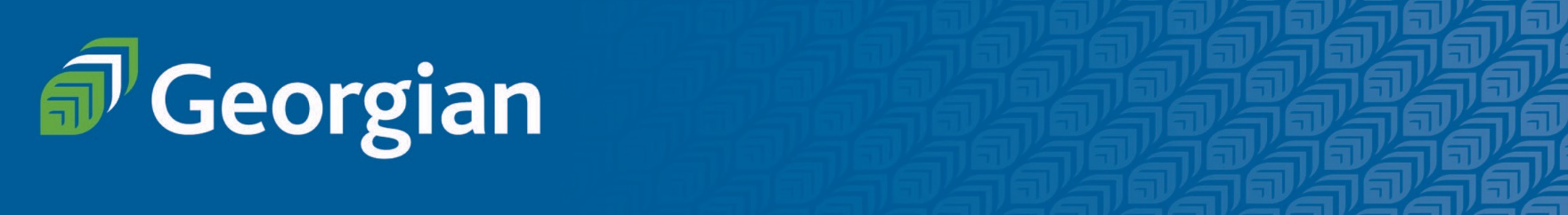 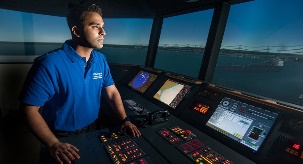 Improve your marine business knowledge, cross-cultural awareness and English proficiencies at Georgian!Ports are important global and local economic drivers and ships are the principal mode of delivery.  The shipping industry is one of global significance, generating billions of dollars in annual revenue and offering diverse opportunities for professional careers.  This global industry is supported by the development of intercultural competencies and communication skills.  Improved English communication abilities, technical language skills related to marine management, and applied knowledge from direct industry connections are the pillars of this program.  Using a research-driven English for Occupational purposes program design, this learner-centred program provides participants with relevant and authentic learning experiences that develop important skills for port managers and officers.  This program is designed to provide middle and senior managers and officers with professionally relevant skills and knowledge while they increase their English fluency. Using an applied and competency-based approach, this program improves the English proficiency and marine industry management knowledge necessary to drive marine management forward.The program is delivered by qualified language training specialists with extensive experience teaching second language learners and marine management professionals to ensure relevant and industry-driven programming.  This four-week intensive program is further supported by an immersive experience in Canadian culture including a supported homestay with a Canadian family to improve language learning and intercultural competencies.    Program FeaturesStudents have the opportunity to experience the Canadian maritime industry first-hand during educational visits to the Toronto Port and Georgian’s Centre for Marine Navigation in Owen Sound.Full program support and orientation.Access to campus facilities including our gym and climbing wall.If participants successfully complete all program assignments and attend at least 80% of all classes, they will receive a Georgian College certificate of completion during the final ceremony.Individual student evaluation letters will be provided for all participants.The program faculty have a wide range of industry backgrounds, with expertise in port and ship operations, maritime law, management and logistics.  Marine industry management classes will include the following topics:Transport GeographyCurrent Marine IssuesPorts and LogisticsStrategic Management and MarketingMaritime Law and Risk ManagementManagement & Leadership Development in Marine OrganizationsIndustry Research ProjectPort Management and StrategyInternational Maritime PolicyLanguage TrainingGeorgian’s expertise in second language training and English for specific purposes programming ensures that language training is excellent and relevant.  Our English programming is Languages Canada certified.  Our faculty are experienced in teaching second language learners and can customize English programs for the maximum benefit for participants.  Our student-centred English for Military officers focuses on the communication tools relevant to participant’s profession.   The programming targets language development in the areas of speaking, listening, reading, writing, viewing, and representing, while participants strengthen their skills in reasoning and leadership to help them become better officers.Relevant & Experiential Learning
Students learn through a mix of classroom and experiential activities where they meet with current Canadian marine professionals and explore some of Canada’s military history. Georgian’s Centre for Marine Training and Research is Canada's most advanced marine simulation and research centre. Located in beautiful Owen Sound, Ontario, the facility recently underwent an extensive $8-million renovation to enhance hands-on training for students.The Port of Toronto, one of Canada's largest major inland ports, is situated on the northwest shore of Lake Ontario. Located minutes from Toronto’s downtown core, the Port of Toronto has served as Toronto’s gateway to the St. Lawrence Seaway and to marine ports around the world since 1793.Serving primarily as a bulk cargo destination, the port boasts a seamless network of cost-effective intermodal links to road, rail and air transportation, serving as a unique and crucial piece of the city’s economic infrastructure. In addition to moving cargo, the Port also welcomes cruise ships and passengers from around the globe through the Cruise Ship Terminal.Program OutcomesThe English for Port Management program will encourage specific outcomes. Upon completion of theProgram, students will be able to:Engage strategies for speaking clearlyApply strategies to improve the ability to listen for informationEmploy proven strategies for working on highly effective teamsDemonstrate critical analysis/problem solving skillsRead for information with increased accuracy Demonstrate use of effective presentation skills (verbal & non-verbal)Use Vocabulary relevant for Marine professionalsProgram Details For the complete program costs, inclusions and details, please contact us at internationalworkforce@georgiancollege.ca